ΕΛΛΗΝΙΚΗ ΔΗΜΟΚΡΑΤΙΑ ΝΟΜΟΣ ΗΡΑΚΛΕΙΟΥ ΔΗΜΟΣ ΧΕΡΣΟΝΗΣΟΥΕ ΥΡΩΠΑΙΚΗ ΕΝΩΣΗ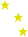 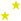 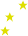 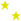 Ε ΥΡΩΠΑΙΚΟ ΓΕΩΡΓΙΚΟ ΤΑΜΕΙΟ ΑΓΡΟΤΙΚΗΣ Α ΝΑΠΤΥΞΗΣ (Ε.Γ.Τ.Α.Α.)Η Ευρώπη επενδύει στις αγροτικές περιοχές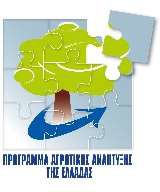 Π ΡΟΓΡΑΜΜΑ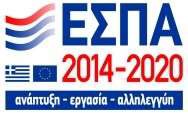 « ΑΓΡΟΤΙΚΗ ΑΝΑΠΤΥΞΗ ΤΗΣ ΕΛΛΑΔΑΣ 2014 – 2020»Μ ΕΤΡΟ 4: «Επενδύσεις σε υλικά στοιχεία του ενεργητικού»Υ ΠΟΜΕΤΡΟ 4.3: «Στήριξη για επενδύσεις σε υποδομές που συνδέονται με την ανάπτυξη τον εκσυγχρονισμό ή την προσαρμογή της γεωργίας και της δασοκομίας»Δ ΡΑΣΗ 4.3.1: «Υποδομές εγγείων βελτιώσεων»Η πίστωση προέρχεται από το Πρόγραμμα «Αγροτική Ανάπτυξη της Ελλάδας 2014 – 2020» με συγχρηματοδότηση από το Ε.Γ.Τ.Α.Α.Προτεινόμενη Πράξη: «ΠΡΟΜΗΘΕΙΑ, ΕΓΚΑΤΑΣΤΑΣΗ ΚΑΙ ΘΕΣΗ ΣΕ ΛΕΙΤΟΥΡΓΙΑ ΣΥΣΤΗΜΑΤΩΝ ΑΥΤΟΜΑΤΙΣΜΟΥ-ΤΗΛΕΛΕΓΧΟΥ-ΤΗΛΕΧΕΙΡΙΣΜΟΥ ΓΙΑ ΤΗΝ ΕΞΟΙΚΟΝΟΜΗΣΗ ΕΝΕΡΓΕΙΑΣ ΚΑΙ ΔΙΑΧΕΙΡΙΣΗΣ ΝΕΡΟΥ ΣΤΟ ΑΡΔΕΥΤΙΚΟ ΔΙΚΤΥΟ ΤΟΥ ΔΗΜΟΥ ΧΕΡΣΟΝΗΣΟΥ ΚΡΗΤΗΣ»ΠΑΡΑΡΤΗΜΑ Χ: ΥΠΟΔΕΙΓΜΑΤΑ ΕΓΓΥΗΤΙΚΩΝ ΕΠΙΣΤΟΛΩΝΥΠΟΔΕΙΓΜΑ 1 : Σχέδιο Εγγυητικής Επιστολής ΣυμμετοχήςΠρος τ....................................................ΕΓΓΥΗΤΙΚΗ ΕΠΙΣΤΟΛΗ ΣΥΜΜΕΤΟΧΗΣ ΥΠ.ΑΡΙΘΜ.............. ΓΙΑ ΠΟΣΟ ΕΥΡΩ...............Με την επιστολή αυτή σας γνωστοποιούμε ότι εγγυόμαστε ρητά, ανέκκλητα και ανεπιφύλακτα, ευθυνόμενοι απέναντί σας εις ολόκληρο και ως αυτοφειλέτες υπέρ της «(τίτλος προσφέροντα)» για ποσό ……………………. Ευρώ. Στο ως άνω ποσό περιορίζεται η ευθύνη μας για την συμμετοχή στην ανοικτή διαδικασία της ……………..(ημερομηνία διεξαγωγής)………. Για την «…….(τίτλος της ζητούμενης προμήθειας)	» και για κάθε αναβολή της διαδικασίας αυτής.Παραιτούμαστε ρητά και ανεπιφύλακτα του δικαιώματος της διαιρέσεως και της διζήσεως από το δικαίωμα προβολής εναντίον σας όλων των ενστάσεων του πρωτοφειλέτη ακόμη και των μη προσωποπαγών και ιδιαίτερα οποιασδήποτε άλλης ένστασης των άρθρων 852-855, 862-869 του Αστικού Κώδικα, όπως και από τα δικαιώματα μας που τυχόν απορρέουν από τα υπόψη άρθρα.Σε περίπτωση που, αποφανθείτε με την ελεύθερη και αδέσμευτη κρίση σας την οποία θα μας γνωστοποιήσετε ότι ……………………………… δεν εκπλήρωσε την υποχρέωσή της που περιγράφεται ανωτέρω στο σημείο 1, σας δηλώνουμε ότι αναλαμβάνουμε με την παρούσα επιστολή, τη ρητή υποχρέωση να σας καταβάλλουμε, χωρίς οποιαδήποτε αντίρρηση ή ένσταση, ολόκληρο ή μέρος του ποσού της εγγύησης, σύμφωνα με τις οδηγίες σας και εντός πέντε (5) ημερών από την ημέρα που μας το ζητήσατε, μετά από απλή έγγραφη ειδοποίησή σας.Για την καταβολή της υπόψη εγγύησης δεν απαιτείται καμία εξουσιοδότηση, ενέργεια ή συγκατάθεση της «………………………..» ούτε θα ληφθεί υπόψη οποιαδήποτε τυχόν ένσταση ή επιφύλαξη ή προσφυγή αυτής στη διαιτησία ή στα δικαστήρια, με αίτημα τη μη κατάπτωση της εγγυητικής επιστολής ή τη θέση αυτής υπό δικαστική μεσεγγύηση.Σας δηλώνουμε ακόμη ότι η υπόψη εγγύηση μας θα παραμείνει σε ισχύ μέχρι την	ή μέχρινα επιστραφεί σε εμάς η παρούσα εγγυητική επιστολή, μαζί με έγγραφη δήλωση σας ότι μας απαλλάσσετε από την υπόψη εγγύηση. Μέχρι τότε, θα παραμείνουμε υπεύθυνοι για την άμεση καταβολή σε εσάς του ποσού της εγγύησης.Αποδεχόμαστε να παρατείνουμε την ισχύ της εγγύησης ύστερα από απλό έγγραφο της Υπηρεσία σας με την προϋπόθεση ότι το σχετικό αίτημα σας θα μας υποβληθεί πριν από την ημερομηνία λήξης της.Σε περίπτωση κατάπτωσης της εγγύησης, το ποσόν της κατάπτωσης υπόκειται στο εκάστοτε ισχύον τέλος χαρτοσήμου Βεβαιώνουμε ότι όλες οι ισχύουσες Εγγυητικές Επιστολές της Τράπεζάς μας που έχουν χορηγηθεί στο Δημόσιο και ΝΠΔΔ συμπεριλαμβάνοντας και αυτή, δεν ξεπερνά το όριο που έχει καθορίσει ο Νόμος για την Τράπεζά μας.ΥΠΟΔΕΙΓΜΑ 2 : Σχέδιο Εγγυητικής Επιστολής Καλής ΕκτέλεσηςΠρος τ.. ……………………..ΕΓΓΥΗΤΙΚΗ ΕΠΙΣΤΟΛΗ ΚΑΛΗΣ ΕΚΤΕΛΕΣΗΣ ΥΠ. ΑΡΙΘΜ. ………… ΓΙΑ ΠΟΣΟ ΕΥΡΩ ……….Με την επιστολή αυτή σας γνωστοποιούμε ότι εγγυόμαστε ρητά, ανέκκλητα και ανεπιφύλακτα, ευθυνόμενοι απέναντί σας εις ολόκληρο και ως αυτοφειλέτες υπέρ της «…(τίτλος αναδόχου)…» για ποσό	Ευρώ. Στο ως άνω ποσό περιορίζεται η ευθύνη μας για την καλή εκτέλεσηΤων όρων της σύμβασης«…….(τίτλος της ζητούμενης προμήθειας)………….»μεταξύ τ…………………και της «…(τίτλος αναδόχου)…».Παραιτούμαστε ρητά και ανεπιφύλακτα του δικαιώματος της διαιρέσεως και της διζήσεως από το δικαίωμα προβολής εναντίον σας όλων των ενστάσεων του πρωτοφειλέτη ακόμη και των μη προσωποπαγών και ιδιαίτερα οποιασδήποτε άλλης ένστασης των άρθρων 852-855, 862-869 του Αστικού Κώδικα, όπως και από τα δικαιώματα μας που τυχόν απορρέουν από τα υπόψη άρθρα.Σε περίπτωση που, αποφανθείτε με την ελεύθερη και αδέσμευτη κρίση σας την οποία θα μας γνωστοποιήσετε ότι ……………………………… δεν εκπλήρωσε την υποχρέωσή της που περιγράφεται ανωτέρω στο σημείο 1, σας δηλώνουμε ότι αναλαμβάνουμε με την παρούσα επιστολή, τη ρητή υποχρέωση να σας καταβάλλουμε, χωρίς οποιαδήποτε αντίρρηση ή ένσταση, ολόκληρο ή μέρος του ποσού της εγγύησης, σύμφωνα με τις οδηγίες σας και εντός πέντε (5) ημερών από την ημέρα που μας το ζητήσατε, μετά από απλή έγγραφη ειδοποίησή σας.Για την καταβολή της υπόψη εγγύησης δεν απαιτείται καμία εξουσιοδότηση, ενέργεια ή συγκατάθεση της «………………………..» ούτε θα ληφθεί υπόψη οποιαδήποτε τυχόν ένσταση ή επιφύλαξη ή προσφυγή αυτής στη διαιτησία ή στα δικαστήρια, με αίτημα τη μη κατάπτωση της εγγυητικής επιστολής ή τη θέση αυτής υπό δικαστική μεσεγγύηση.Σας δηλώνουμε ακόμη ότι η υπόψη εγγύηση μας θα παραμείνει σε ισχύ μέχρι την	ή μέχρινα επιστραφεί σε εμάς η παρούσα εγγυητική επιστολή, μαζί με έγγραφη δήλωση σας ότι μας απαλλάσσετε από την υπόψη εγγύηση. Μέχρι τότε, θα παραμείνουμε υπεύθυνοι για την άμεση καταβολή σε εσάς του ποσού της εγγύησης. Σε περίπτωση κατάπτωσης της εγγύησης, το ποσόν της κατάπτωσης υπόκειται στο εκάστοτε ισχύον τέλος χαρτοσήμου Βεβαιώνουμε ότι όλες οι ισχύουσες Εγγυητικές Επιστολές της Τράπεζάς μας που έχουν χορηγηθεί στο Δημόσιο και ΝΠΔΔ συμπεριλαμβάνοντας και αυτή, δεν ξεπερνά το όριο που έχει καθορίσει ο Νόμος για την Τράπεζά μας.ΥΠΟΔΕΙΓΜΑ 3 : Σχέδιο Εγγυητικής Καλής ΛειτουργίαςΠρος τ.. ……………………..ΕΓΓΥΗΤΙΚΗ ΕΠΙΣΤΟΛΗ ΚΑΛΗΣ ΛΕΙΤΟΥΡΓΙΑΣ ΥΠ. ΑΡΙΘΜ.………… ΓΙΑ ΠΟΣΟ ΕΥΡΩ ……….Με την επιστολή αυτή σας γνωστοποιούμε ότι εγγυόμαστε ρητά, ανέκκλητα και ανεπιφύλακτα, ευθυνόμενοι απέναντί σας εις ολόκληρο και ως αυτοφειλέτες υπέρ της «…(τίτλος αναδόχου)…» για ποσό ……………………. Ευρώ. Στο ως άνω ποσό περιορίζεται η ευθύνη μας για την καλή λειτουργία του εξοπλισμού της προμήθειας«…….(τίτλος της ζητούμενης προμήθειας)……………………………………………………………………»Μεταξύ τ…	και της «…(τίτλος αναδόχου)…».Παραιτούμαστε ρητά και ανεπιφύλακτα του δικαιώματος της διαιρέσεως και της διζήσεως από το δικαίωμα προβολής εναντίον σας όλων των ενστάσεων του πρωτοφειλέτη ακόμη και των μη προσωποπαγών και ιδιαίτερα οποιασδήποτε άλλης ένστασης των άρθρων 852-855, 862-869 του Αστικού Κώδικα, όπως και από τα δικαιώματα μας που τυχόν απορρέουν από τα υπόψη άρθρα.Σε περίπτωση που, αποφανθείτε με την ελεύθερη και αδέσμευτη κρίση σας την οποία θα μας γνωστοποιήσετε ότι ……………………………… δεν εκπλήρωσε την υποχρέωσή της που περιγράφεται ανωτέρω στο σημείο 1, σας δηλώνουμε ότι αναλαμβάνουμε με την παρούσα επιστολή, τη ρητή υποχρέωση να σας καταβάλλουμε, χωρίς οποιαδήποτε αντίρρηση ή ένσταση, ολόκληρο ή μέρος του ποσού της εγγύησης, σύμφωνα με τις οδηγίες σας και εντός πέντε (5) ημερών από την ημέρα που μας το ζητήσατε, μετά από απλή έγγραφη ειδοποίησή σας.Για την καταβολή της υπόψη εγγύησης δεν απαιτείται καμία εξουσιοδότηση, ενέργεια ή συγκατάθεση της «………………………..» ούτε θα ληφθεί υπόψη οποιαδήποτε τυχόν ένσταση ή επιφύλαξη ή προσφυγή αυτής στη διαιτησία ή στα δικαστήρια, με αίτημα τη μη κατάπτωση της εγγυητικής επιστολής ή τη θέση αυτής υπό δικαστική μεσεγγύηση.Σας δηλώνουμε ακόμη ότι η υπόψη εγγύηση μας θα παραμείνει σε ισχύ μέχρι την……………ή μέχρι να επιστραφεί σε εμάς η παρούσα εγγυητική επιστολή, μαζί με έγγραφη δήλωση σας ότι μας απαλλάσσετε από την υπόψη εγγύηση. Μέχρι τότε, θα παραμείνουμε υπεύθυνοι για την άμεση καταβολή σε εσάς του ποσού της εγγύησης. Σε περίπτωση κατάπτωσης της εγγύησης, το ποσόν της κατάπτωσης υπόκειται στο εκάστοτε ισχύον τέλος χαρτοσήμου Βεβαιώνουμε ότι όλες οι ισχύουσες Εγγυητικές Επιστολές της Τράπεζάς μας που έχουν χορηγηθεί στο Δημόσιο και ΝΠΔΔ συμπεριλαμβάνοντας και αυτή, δεν ξεπερνά το όριο που έχει καθορίσει ο Νόμος για την Τράπεζά μας.